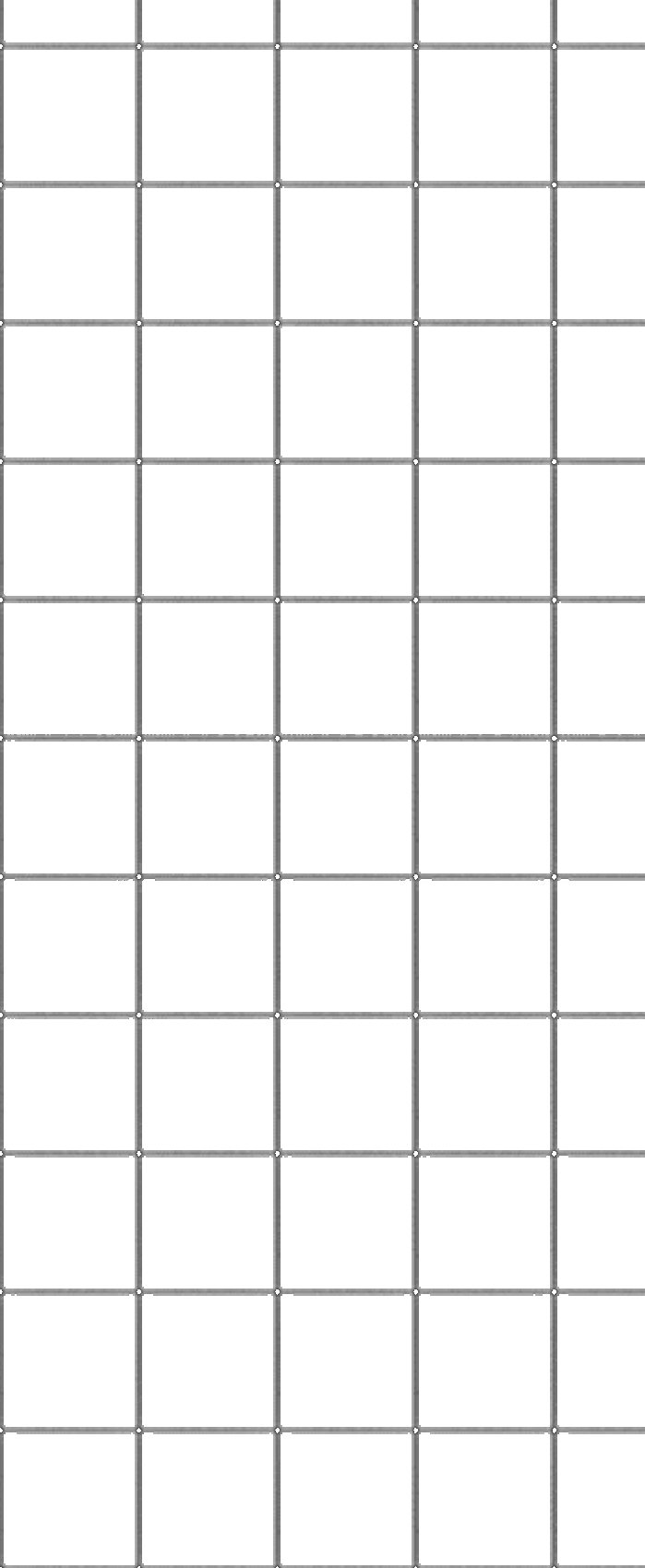 Graph Paper NotebookGrid Drawing101Planners.com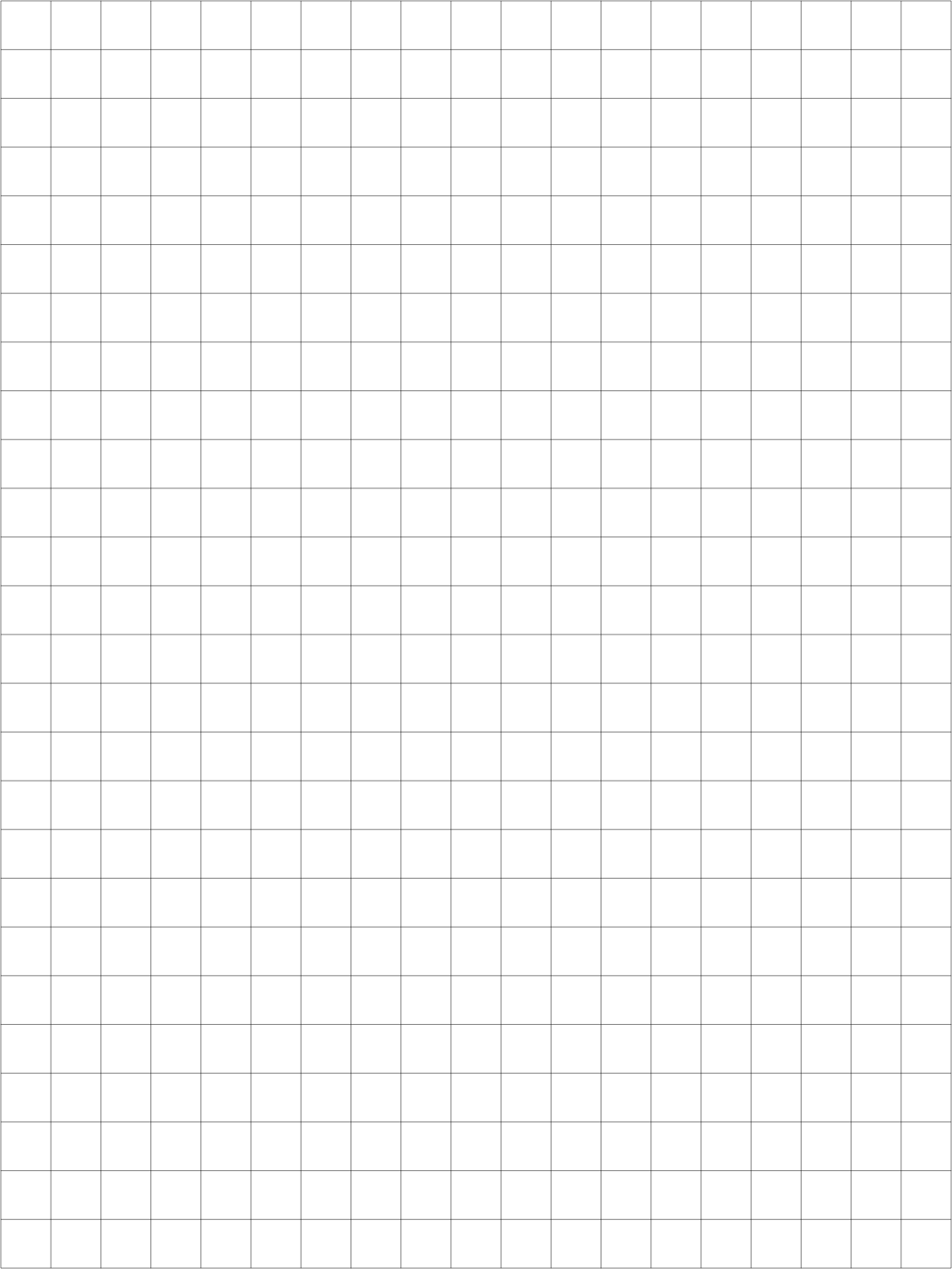 